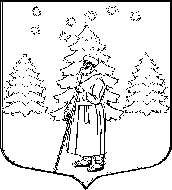 АДМИНИСТРАЦИЯ МУНИЦИПАЛЬНОГО   ОБРАЗОВАНИЯ  «СУСАНИНСКОЕ   СЕЛЬСКОЕ   ПОСЕЛЕНИЕ» ГАТЧИНСКОГО   МУНИЦИПАЛЬНОГО   РАЙОНА  ЛЕНИНГРАДСКОЙ   ОБЛАСТИПОСТАНОВЛЕНИЕ05.03.2022                                                                                                                      № 52О внесении изменений в постановление администрации Сусанинского сельского поселения Гатчинского муниципального района Ленинградской области № 14 от 25.01.2022 года «Об создании Совета по привлечению инвестиций и улучшению инвестиционного климата муниципального образования «Сусанинское сельское поселение» Гатчинского муниципального района Ленинградской области»В целях обеспечения привлекательного инвестиционного климата на территории муниципального образования «Сусанинское сельское поселение» Гатчинского муниципального района Ленинградской области, координации вопросов связанных с привлечением инвестиций, руководствуясь Федеральным законом № 131-ФЗ от 06.10.2003 г. «Об общих принципах организации местного самоуправления в Российской Федерации», Федеральным законом № 39-ФЗ от 25.02.1999 г. «Об инвестиционной деятельности в Российской Федерации, осуществляемой в форме капитальных вложений», Федеральным законом № 135-ФЗ от 26.07.2006 г. «О защите конкуренции», Положением об администрации муниципального образования «Сусанинское сельское поселение» Гатчинского муниципального района Ленинградской области, Уставом муниципального образования «Сусанинское сельское поселение» Гатчинского муниципального района Ленинградской области, администрация Сусанинского сельского поселенияПОСТАНОВЛЯЕТ:1. Внести изменения в постановление администрации Сусанинского сельского поселения Гатчинского муниципального района Ленинградской области № 14 от 25.01.2022 года «О создании Совета по привлечению инвестиций и улучшению инвестиционного климата муниципального образования «Сусанинское сельское поселение» Гатчинского муниципального района Ленинградской области», а именно Приложение № 1 читать в новой редакции;2. Настоящее Постановление подлежит официальному опубликованию в сетевом издании «Гатчинская правда.ru», размещению на официальном сайте муниципального образования «Сусанинское сельское поселение» в информационно-телекоммуникационной сети «Интернет», и вступает в силу после своего официального опубликования.Глава администрацииСусанинского сельского поселения                                                                 К.С. МоринПриложение № 1 к постановлению администрации Сусанинского сельского поселения № 14 от 25 января 2022 г.СОСТАВСовета по привлечению инвестиций и улучшению инвестиционного климата муниципального образования «Сусанинское сельское поселение» Гатчинского муниципального района Ленинградской областиПредседатель Совета:Глава администрации Сусанинского сельского поселения                                                             Заместитель председателя:Заместитель главы администрацииСусанинского сельского поселения                                                            Секретарь:Ведущий специалист администрации                                                   Члены Совета:Начальник отдела градостроительства, благоустройства,земельных и имущественных отношений                                                   Начальник отдела по вопросам местногосамоуправления и правовой работы                                                     Начальник отдела бюджетного учета, отчетности и экономического планирования                                                               Ведущий специалист администрации(юрист)Депутат муниципального образования«Сусанинское сельское поселение», по согласованию                                                      